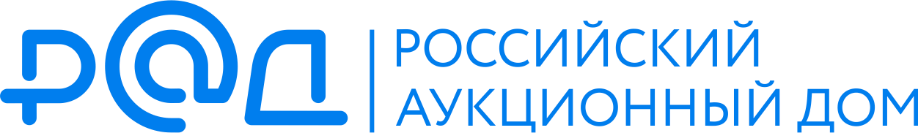 АО «РАД» были реализованы следующие рекламные мероприятия:Приложение 1https://auction-house.ru/catalog/l-30000148232/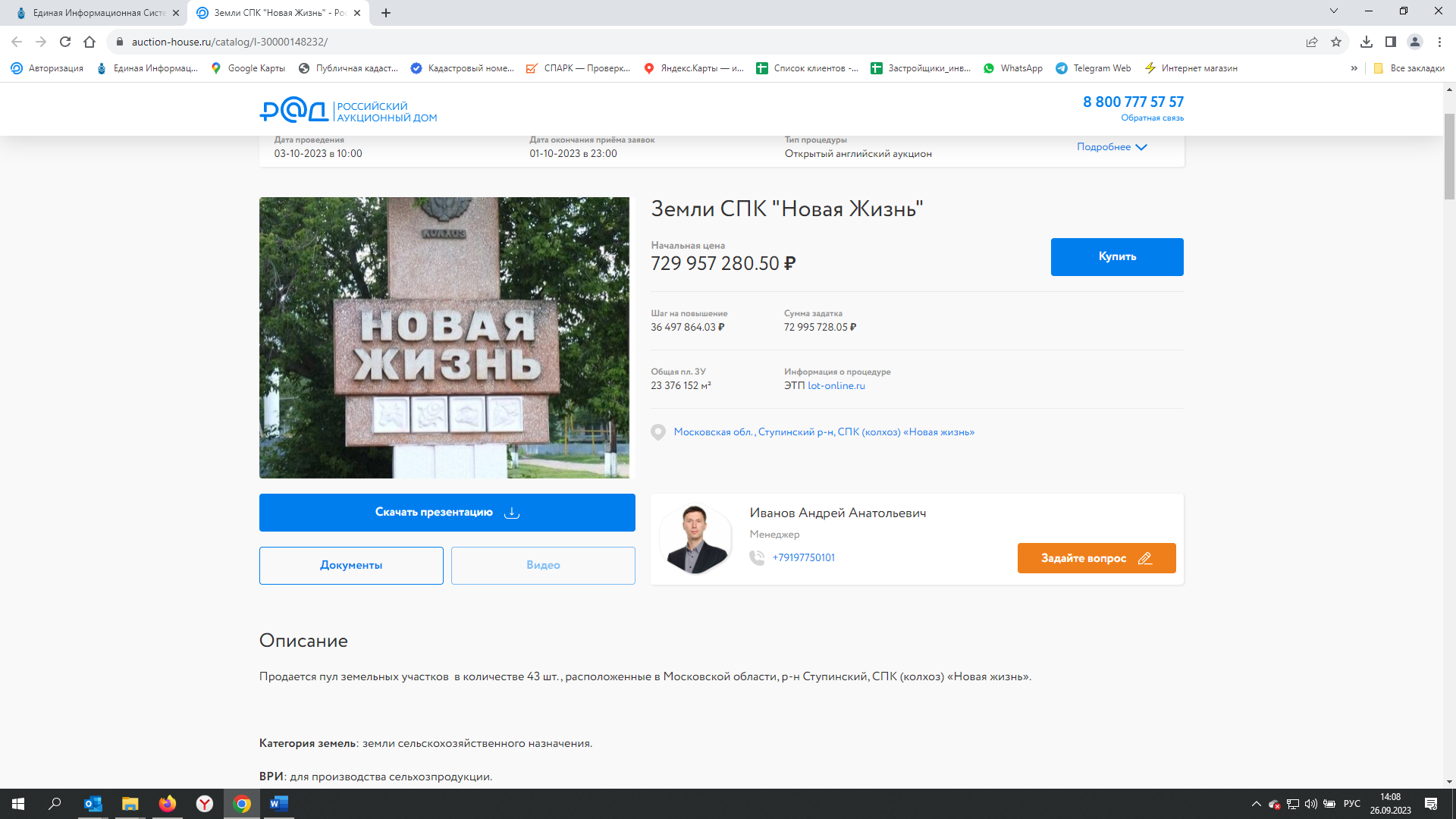 https://catalog.lot-online.ru/index.php?dispatch=products.view&product_id=745030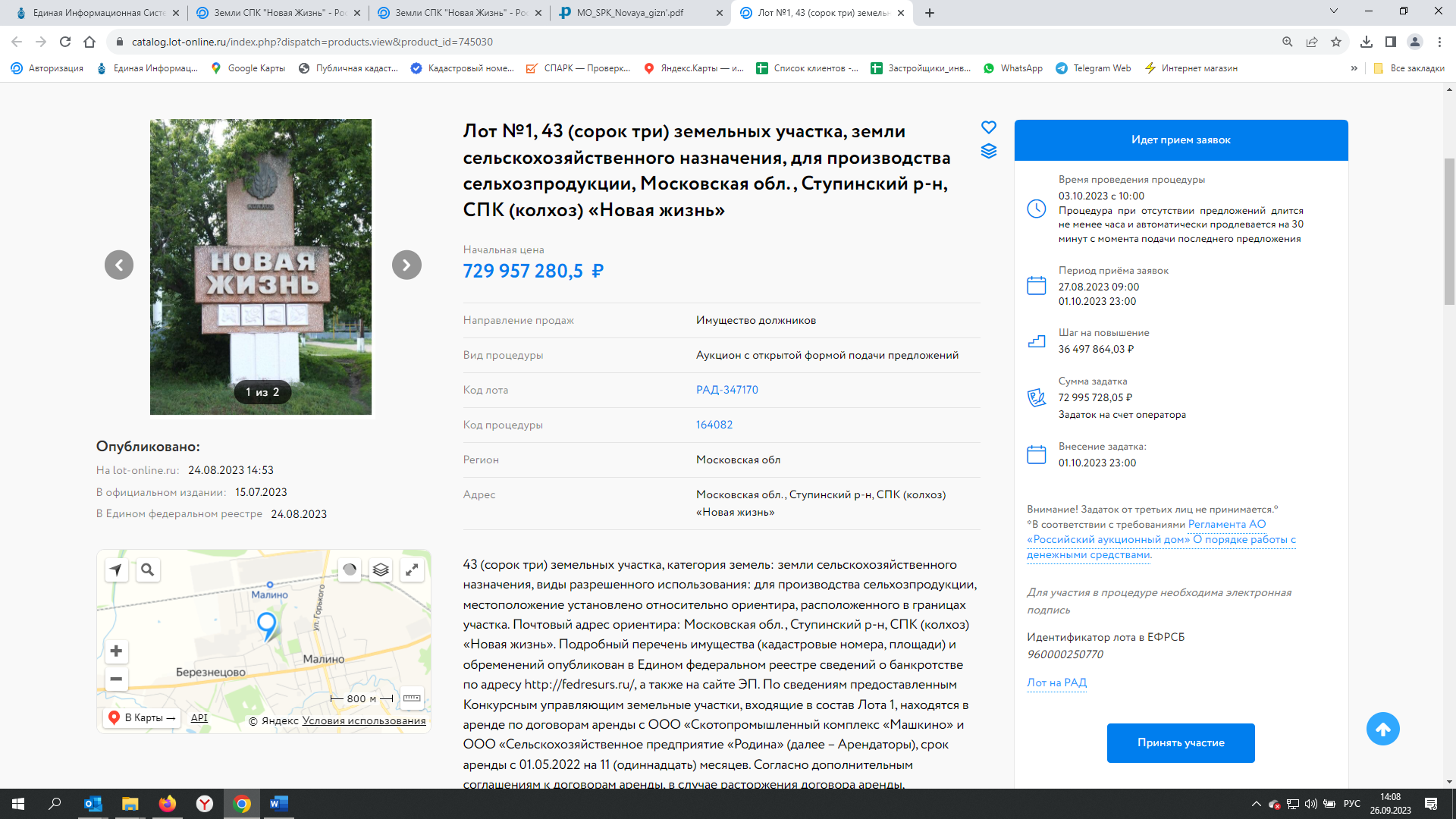 https://zalog.lot-online.ru/user/collateral/catalog_page.html?id=647173005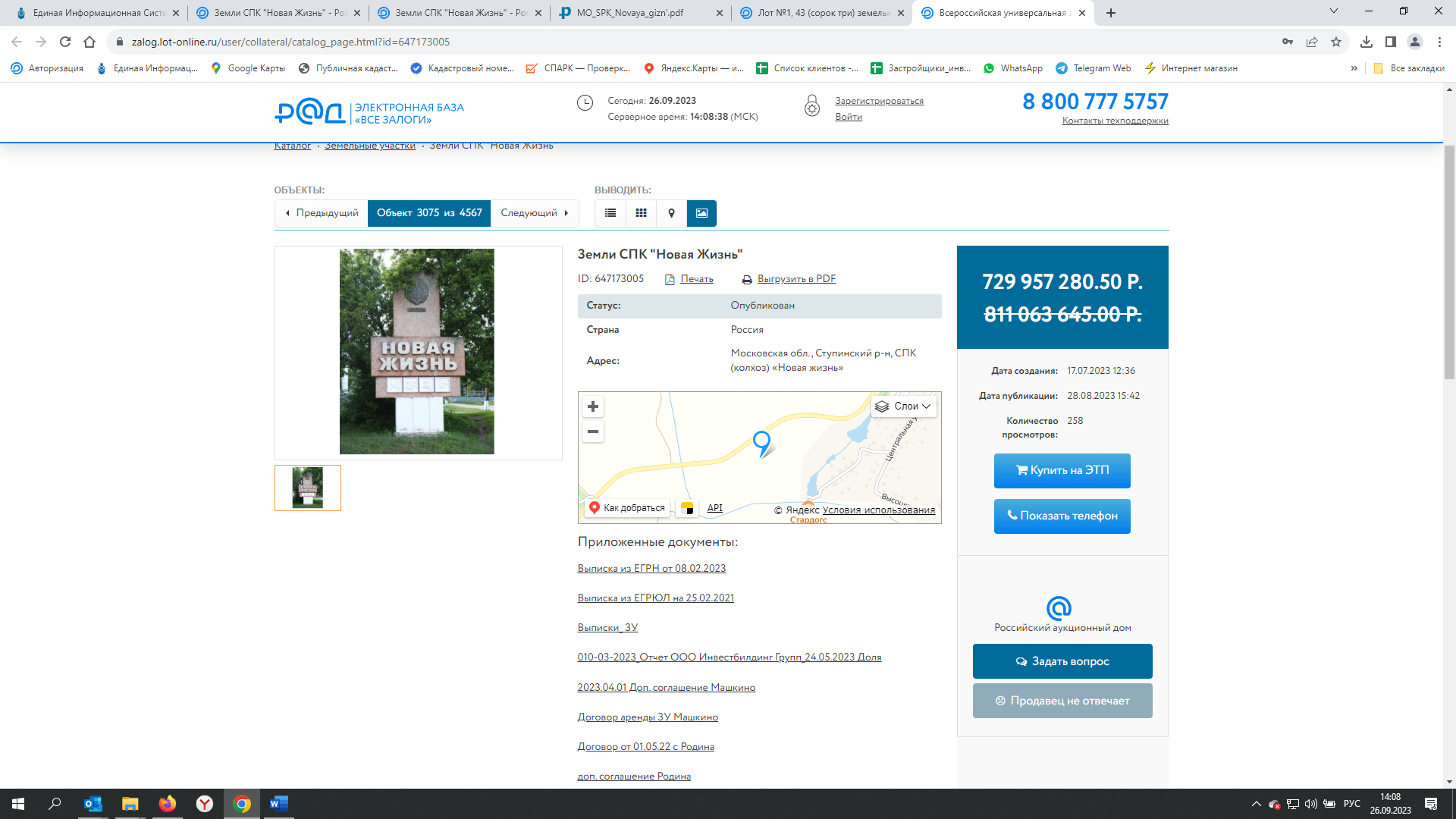 https://www.avito.ru/items/3315024897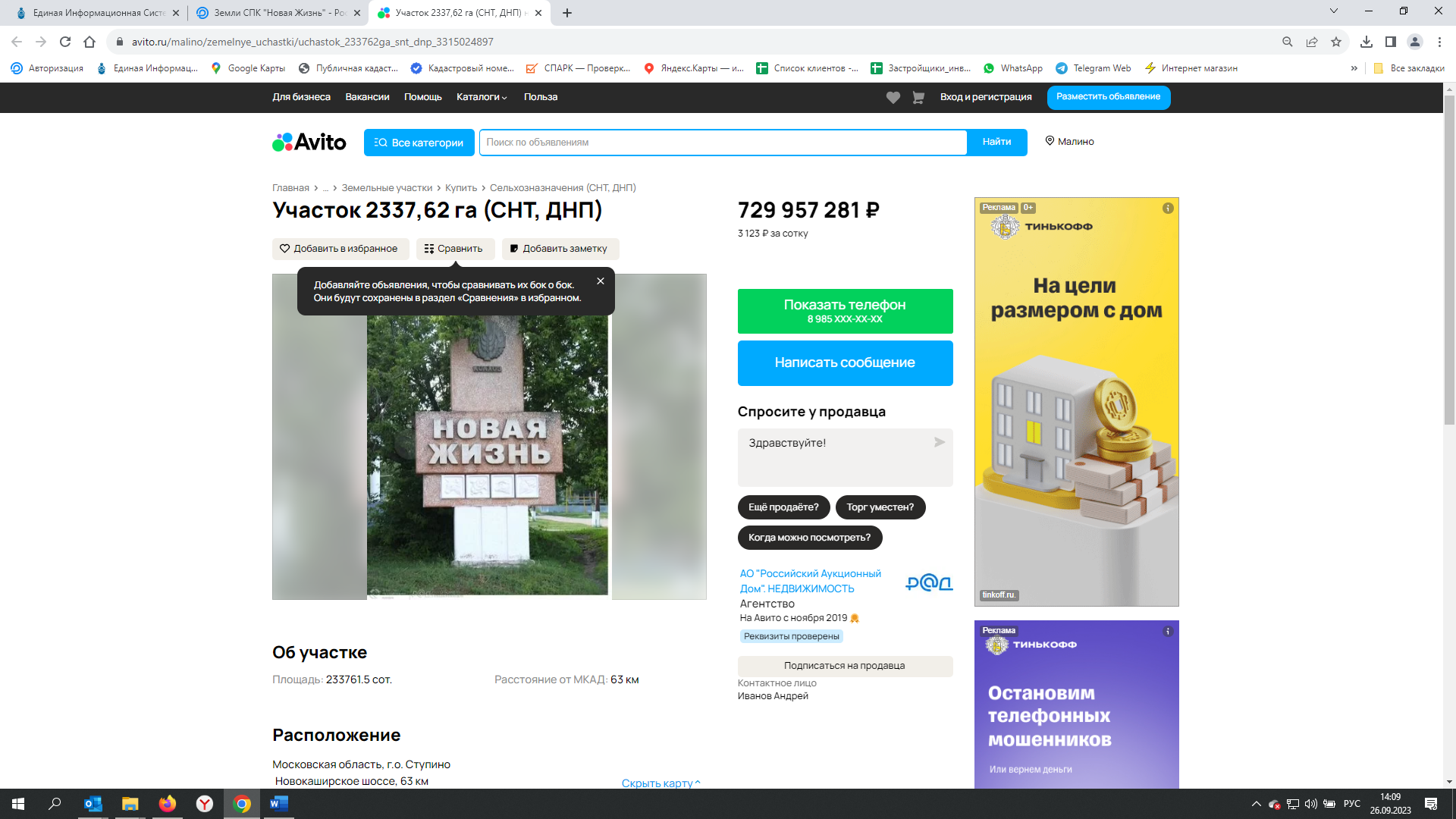 https://dom.mirkvartir.ru/306218035/https://50.bn.ru/sale/country/lands/50137296/https://www.restate.ru/base/1436853219.htmlhttps://www.kvmeter.ru/objects/43878745/https://www.kvartirant.ru/21357233/https://stupino.biznesarenda.ru/prodazha/zemelnye-uchastki/665665https://www.remospro.ru/catalog/sale/commerce_land/7815033/https://www.kvartiranew.ru/nedvizhimost_Stupinskij-rajon/prodazha-land_2936172.htmlhttps://www.kvartiranew.ru/nedvizhimost_Stupinskij-rajon/prodazha-land_2936172.htmlhttps://proagenstvo.ru/advertisements/kommercheskaia-nedvizhimost-1527053/https://eip.ru/moskva/detail/40027352https://www.etown.ru/doma-uchastki/uchastki/realty26150828https://moskva.liteflat.ru/object/672317https://stupino.olan.ru/sale-land-lot/individual-housing-construction/98394682-233761-52-sot-729957281-rubhttps://allix.ru/stupino/prodazha-uchastka/uchastok-233761-sotka-1489615https://ned77.ru/dmitrov/prodazha/uchastok/realty29837192https://esalle.ru/stupino/realty/prodaetsya-zemelnj-uchastok-23376152-sot-31417494.html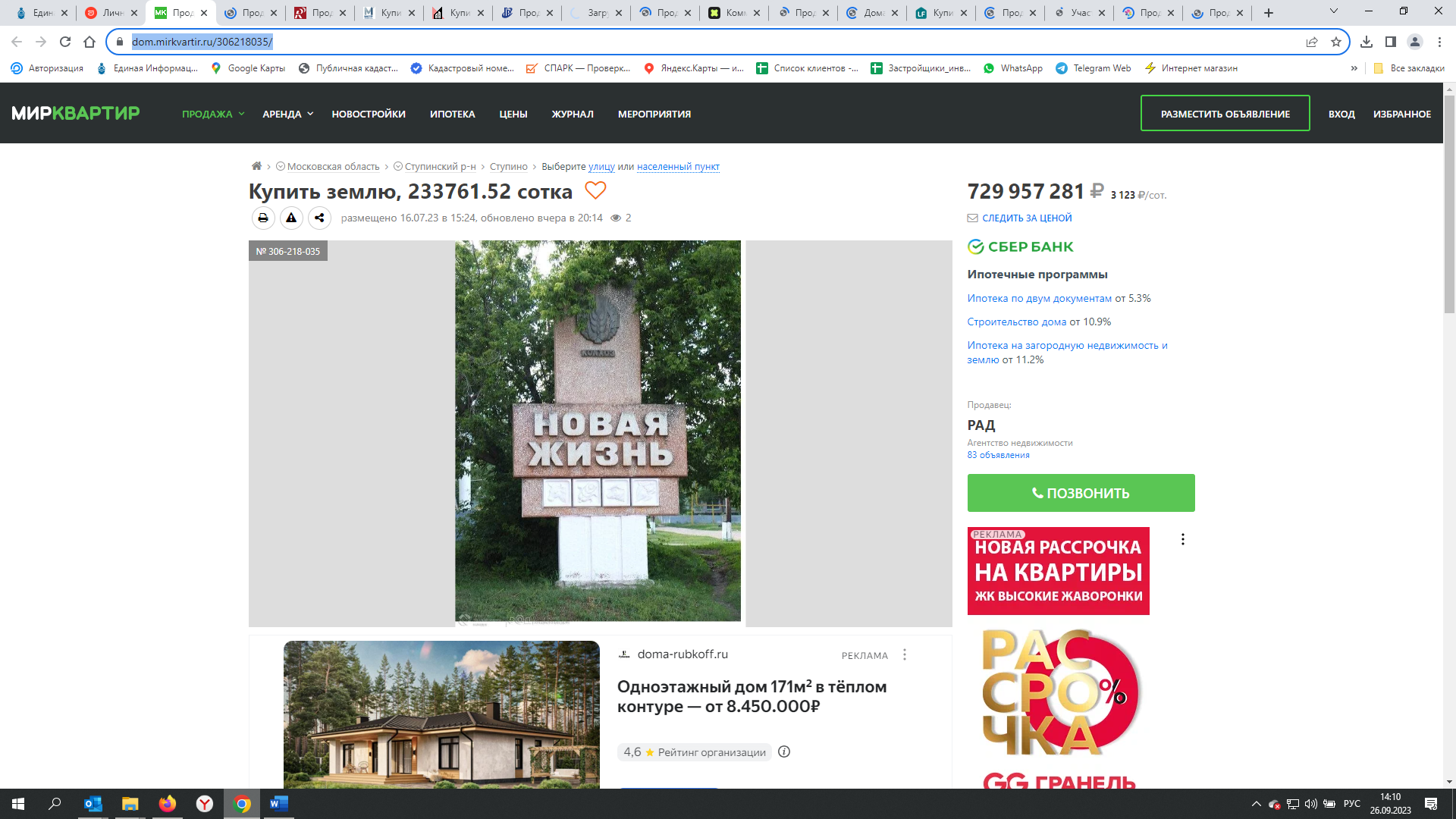 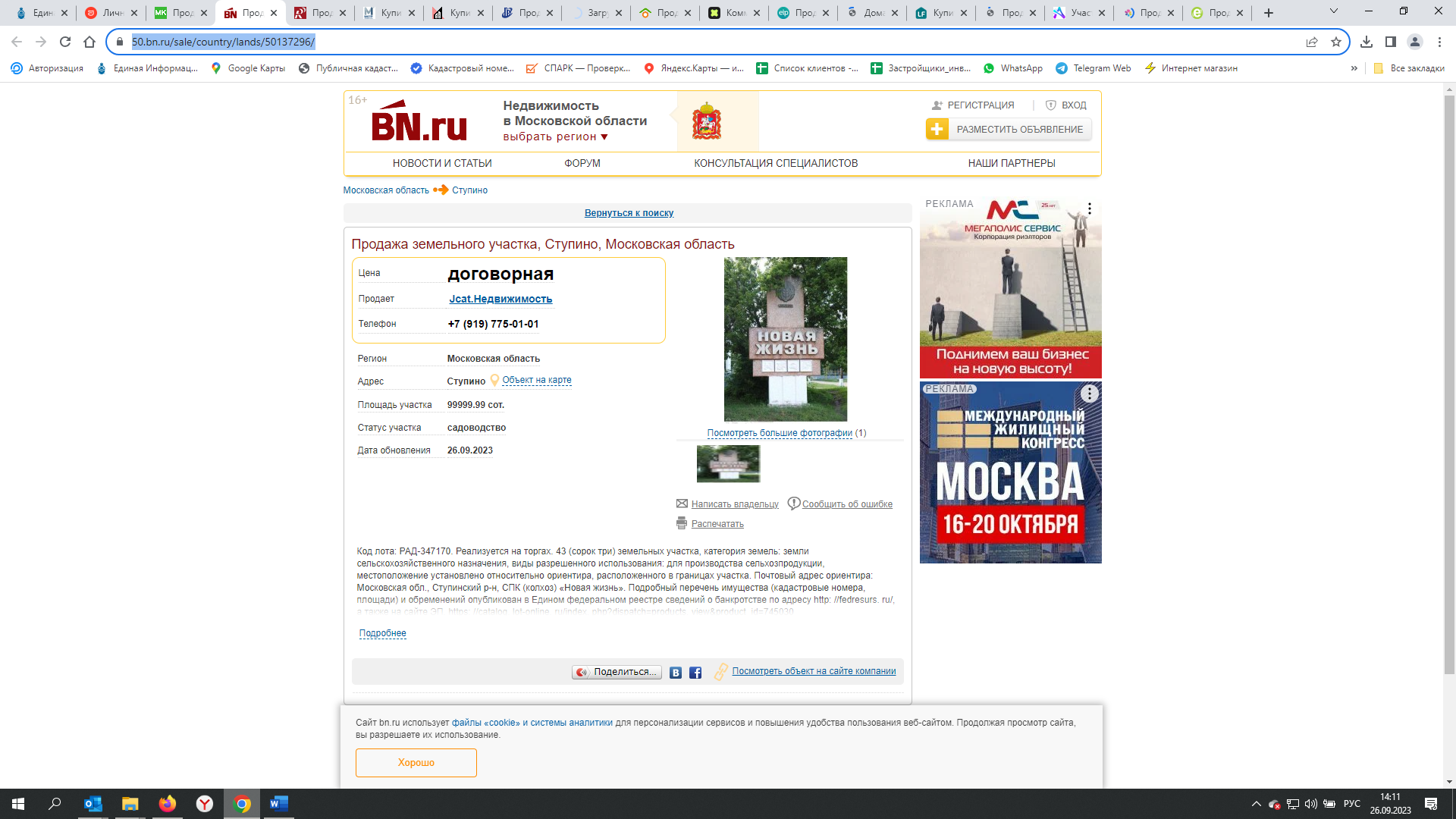 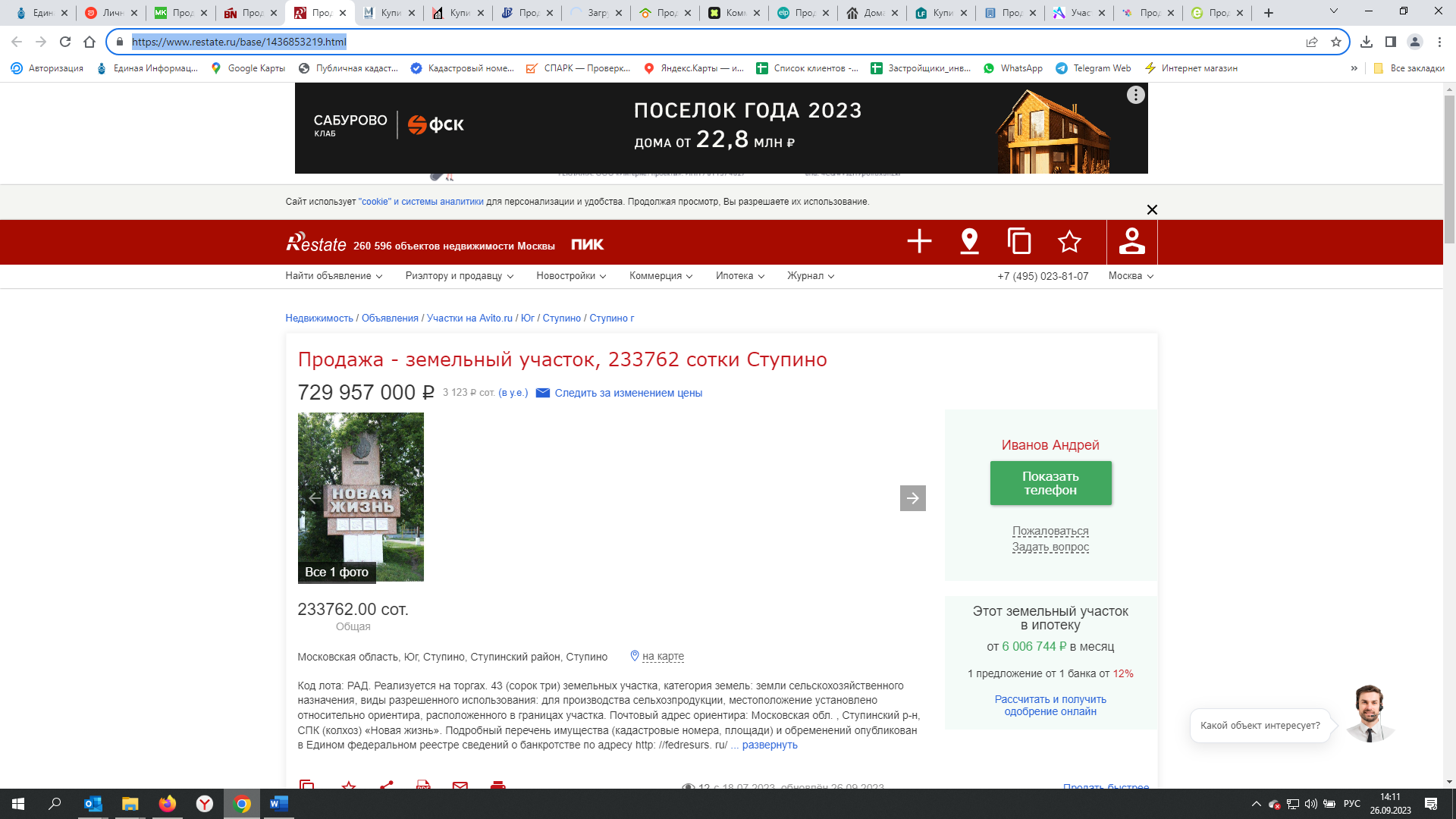 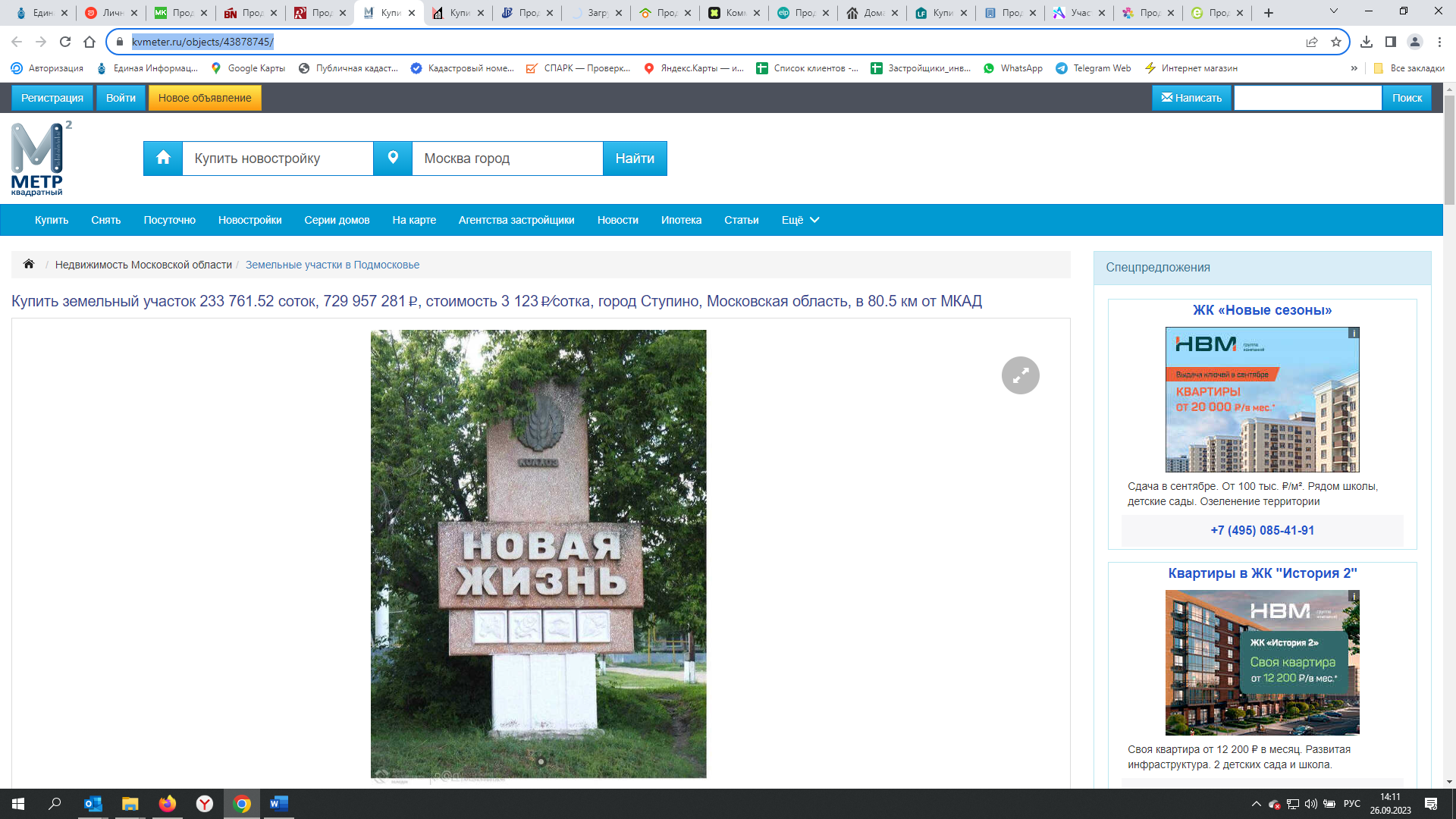 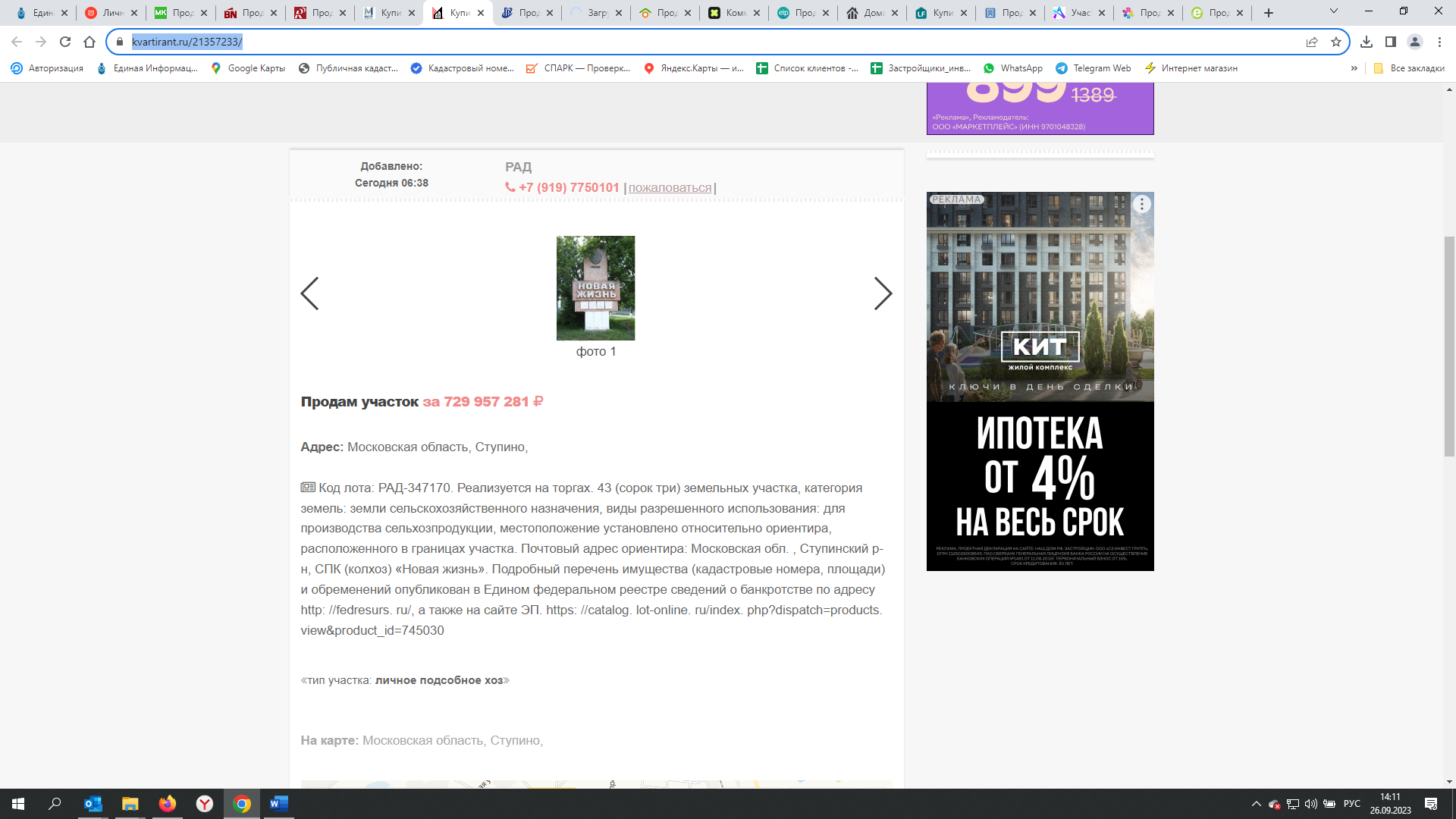 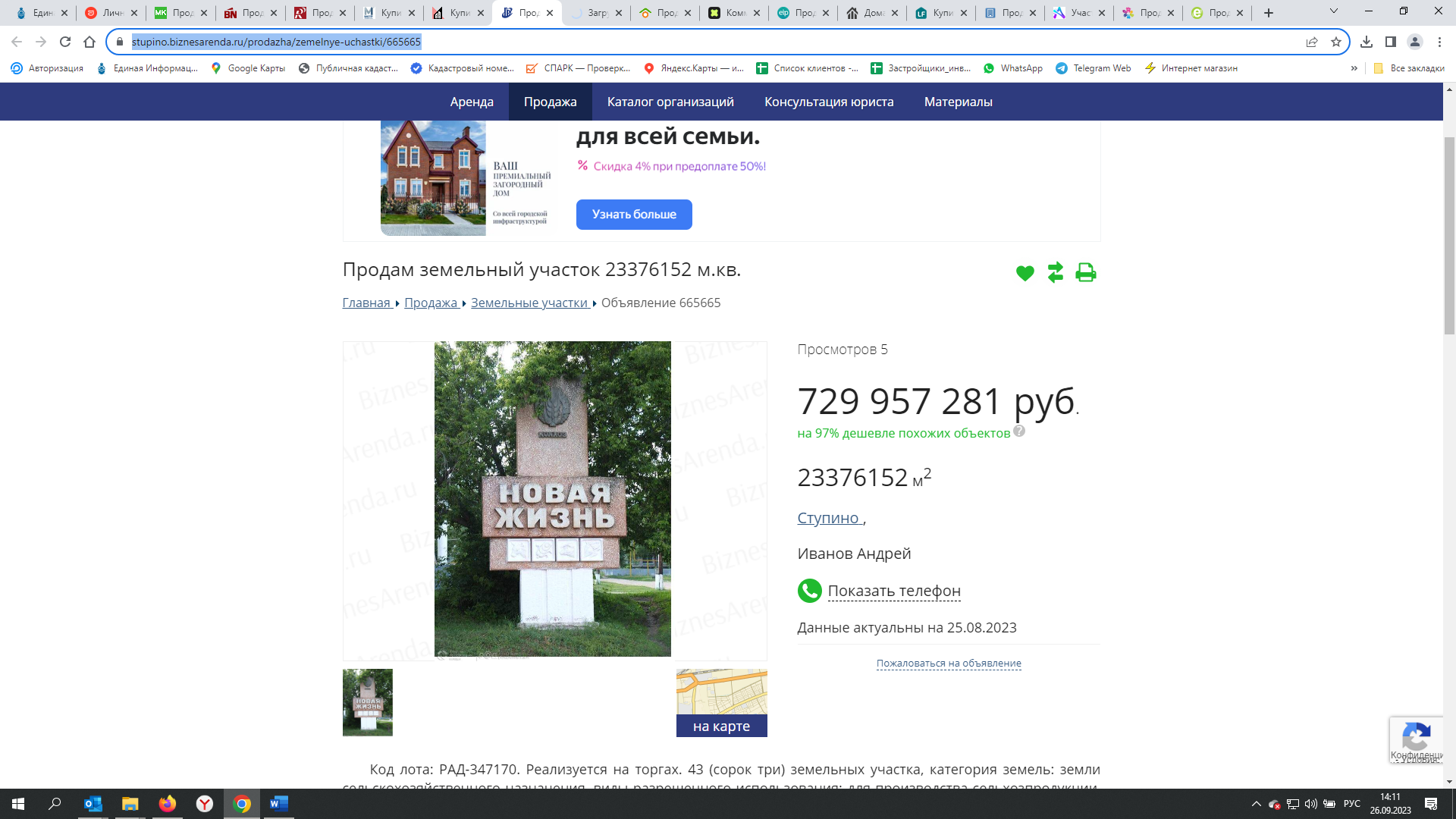 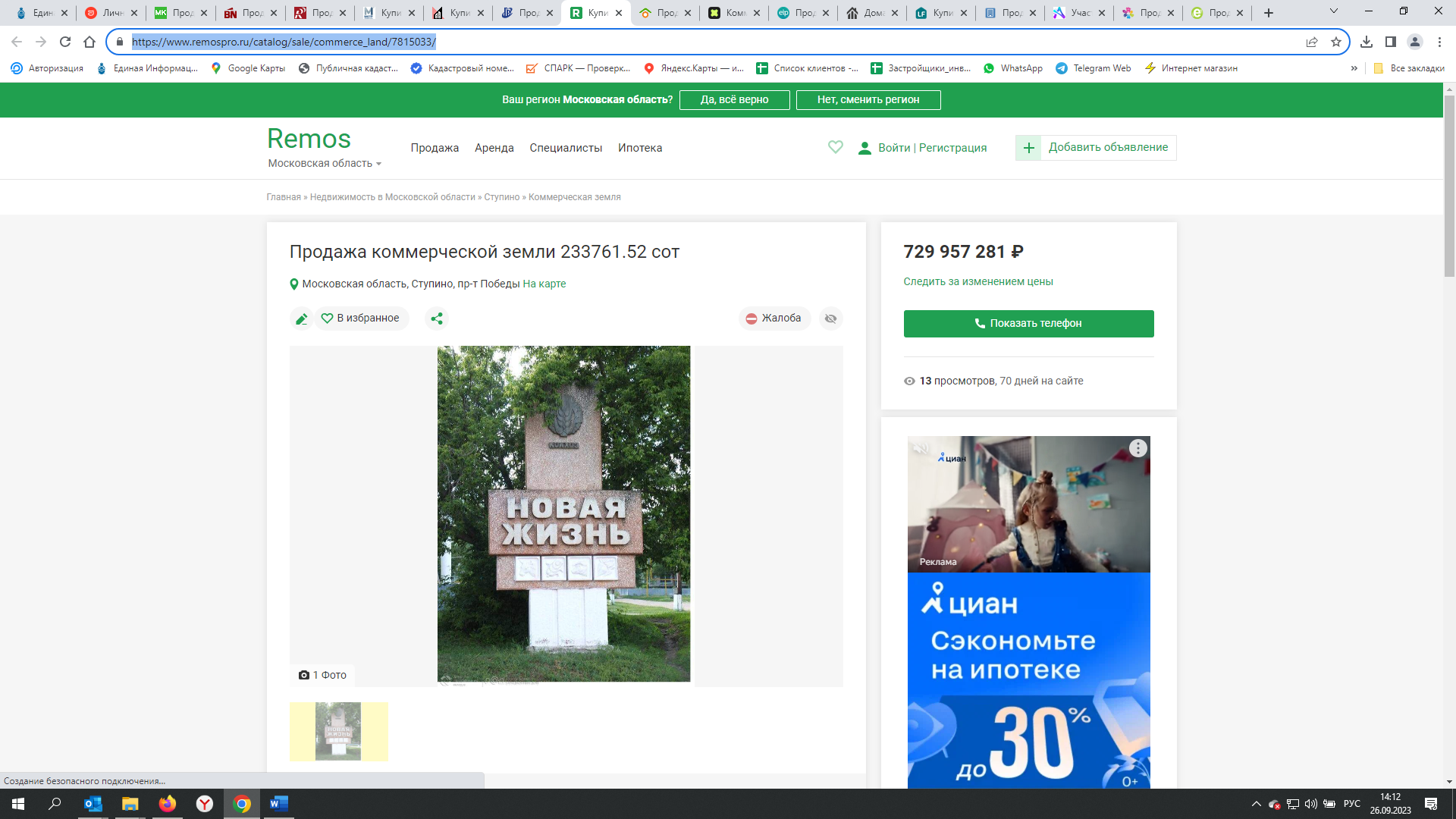 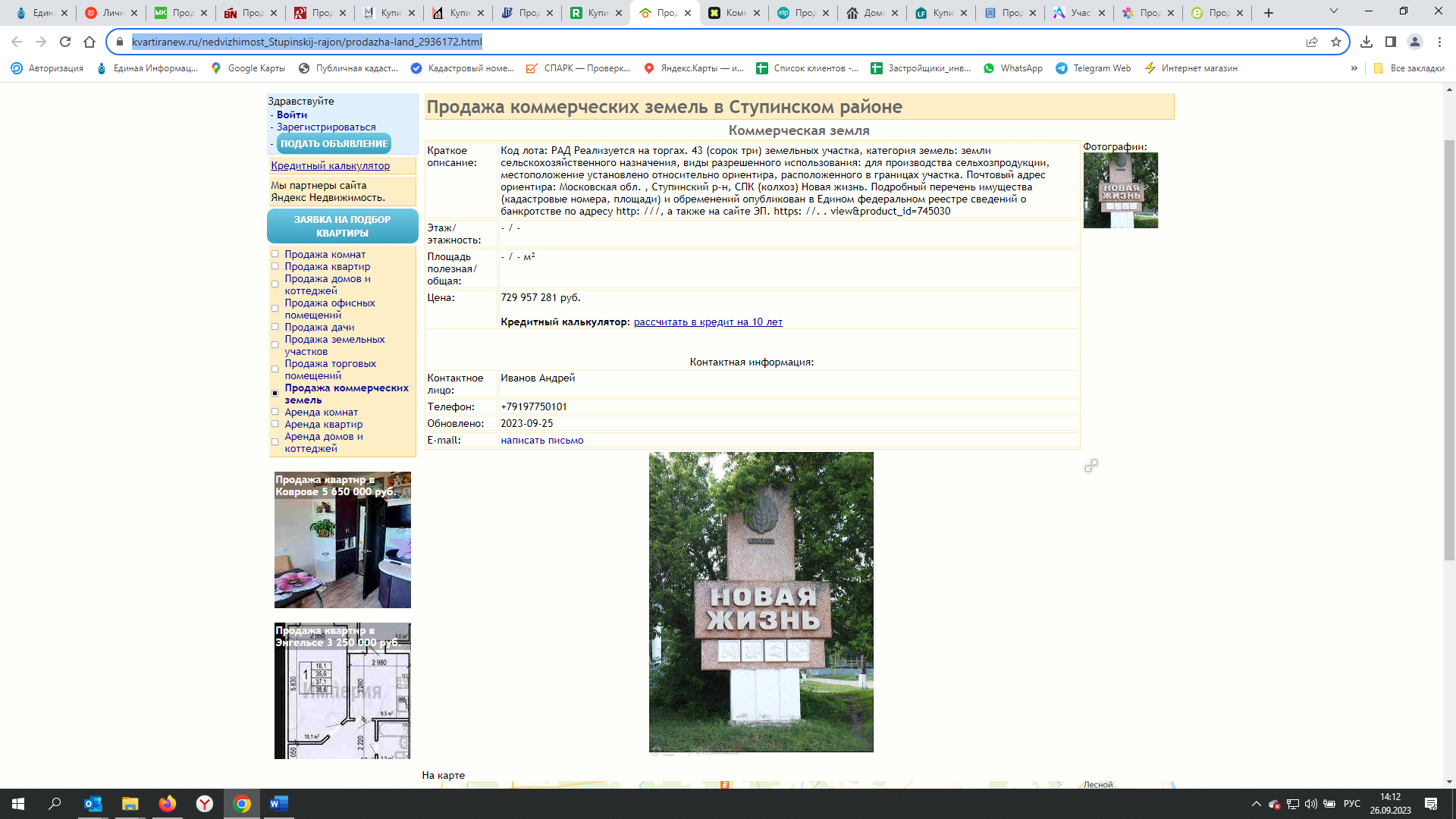 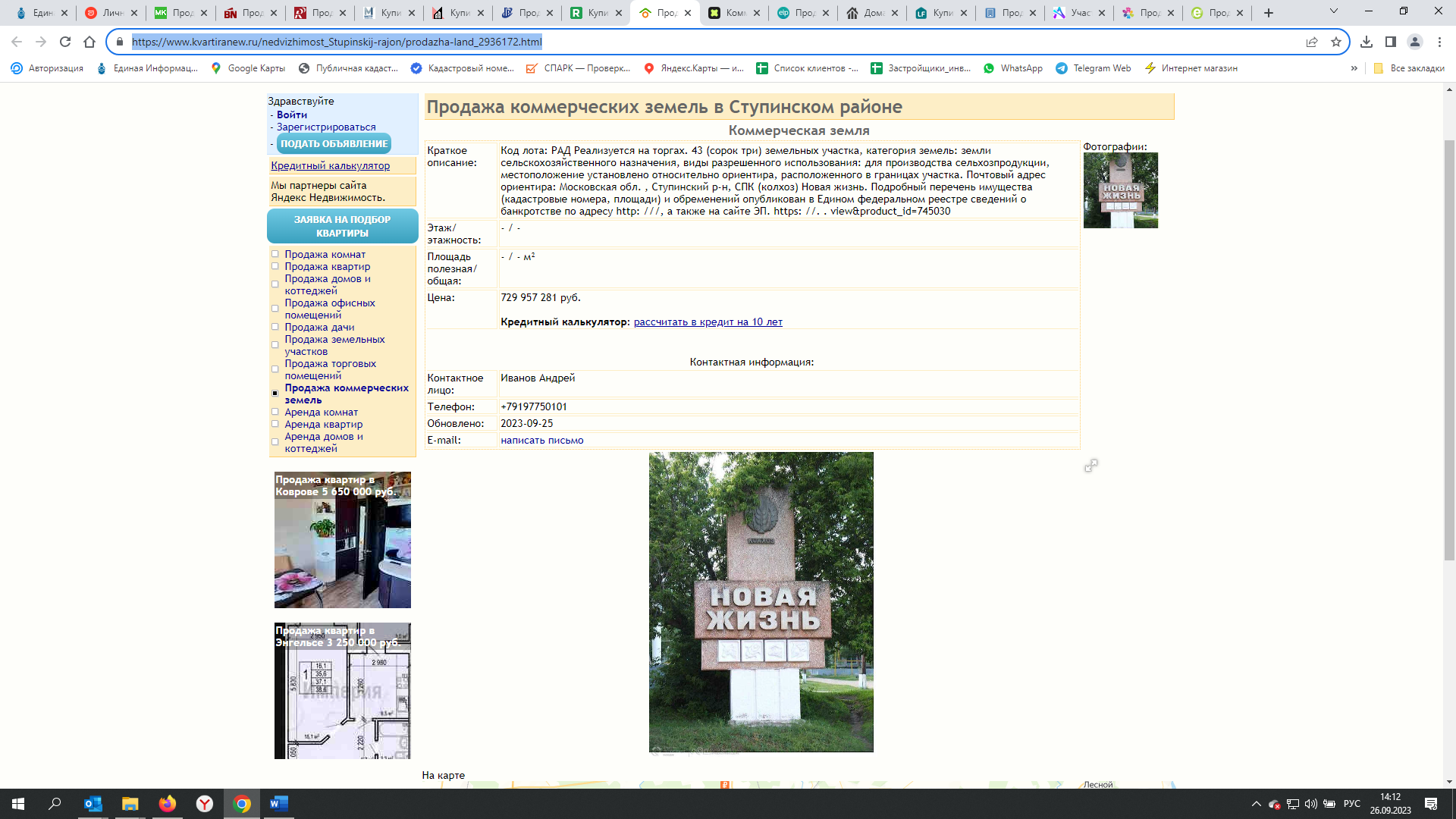 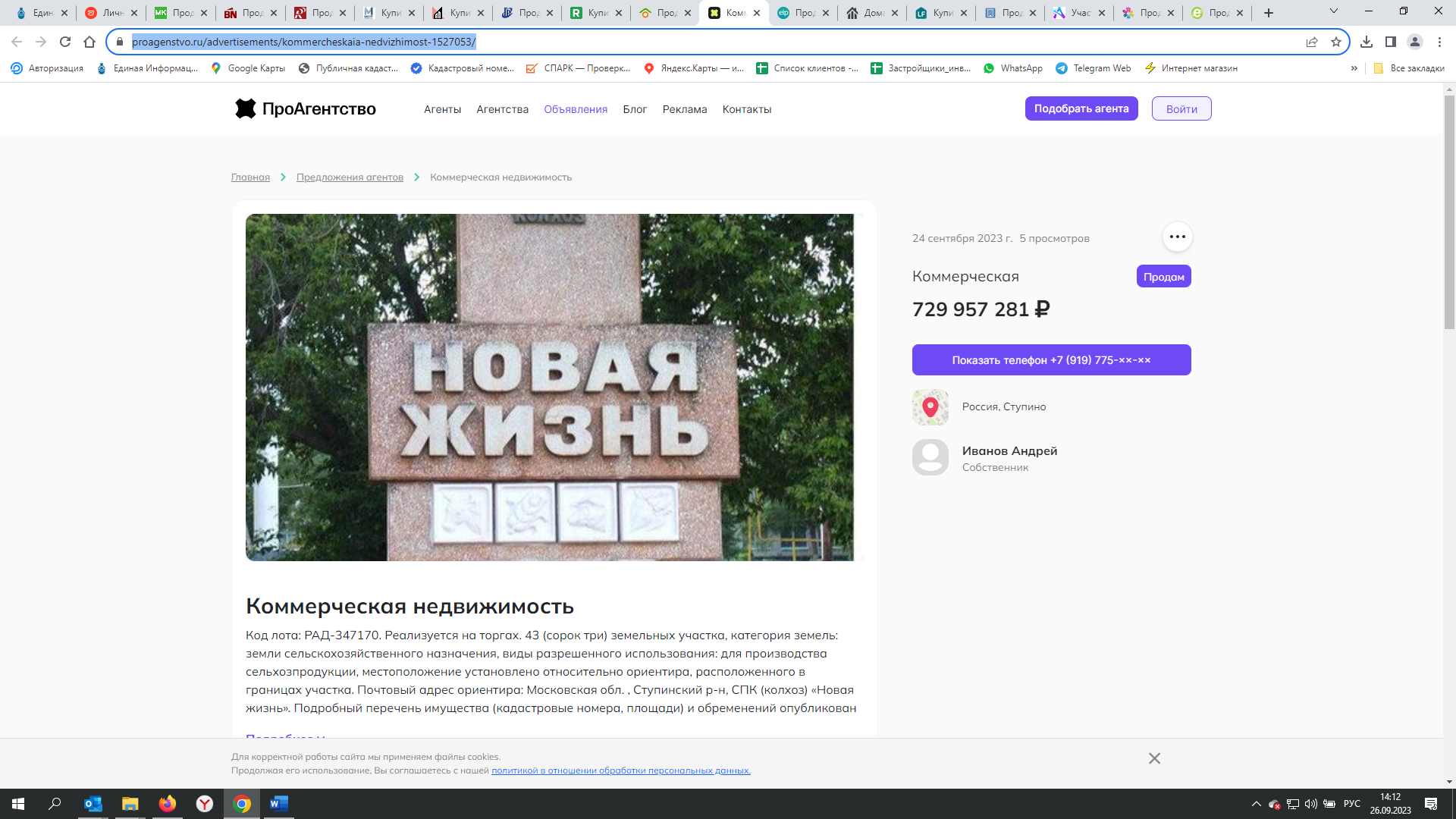 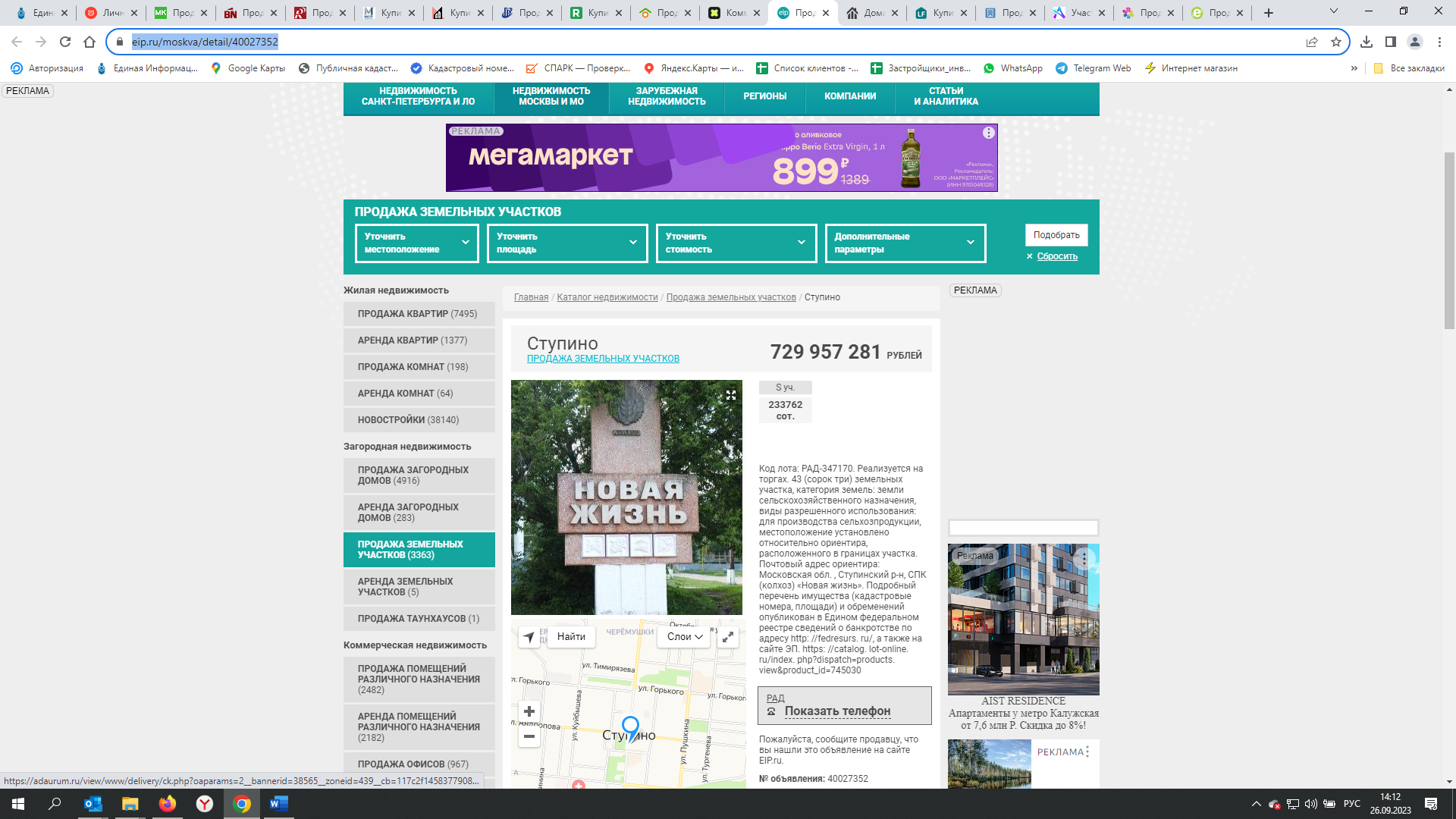 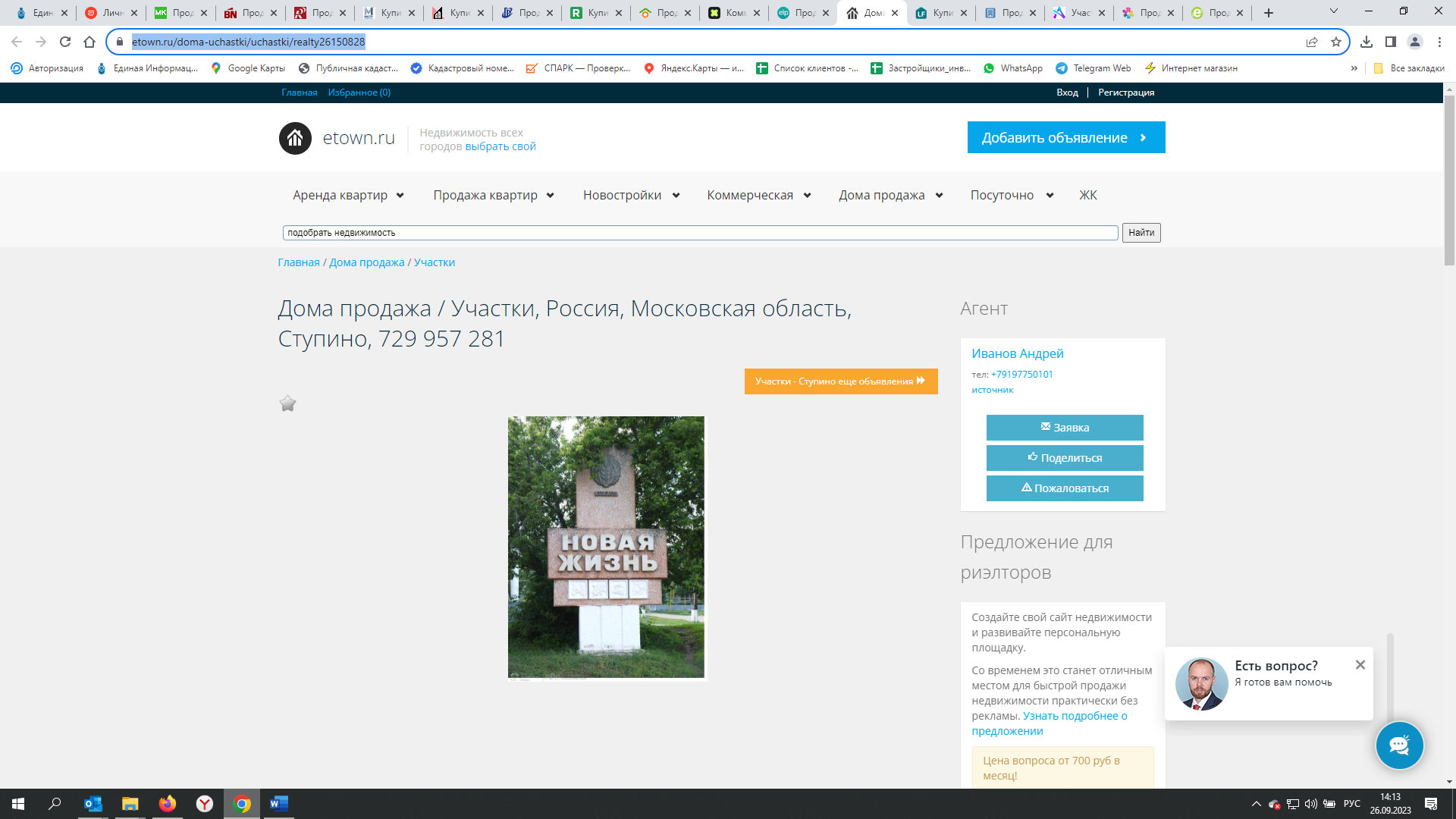 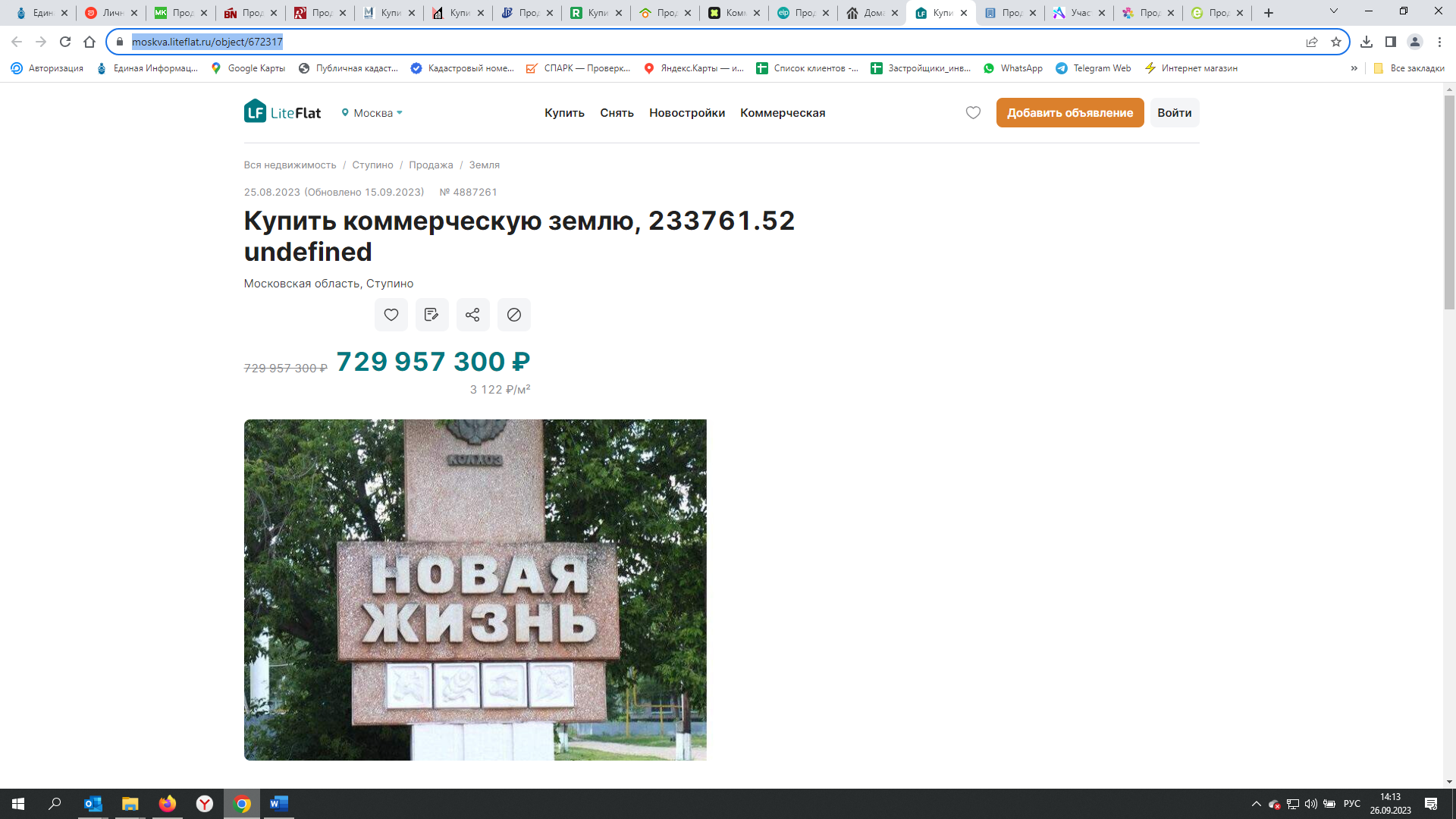 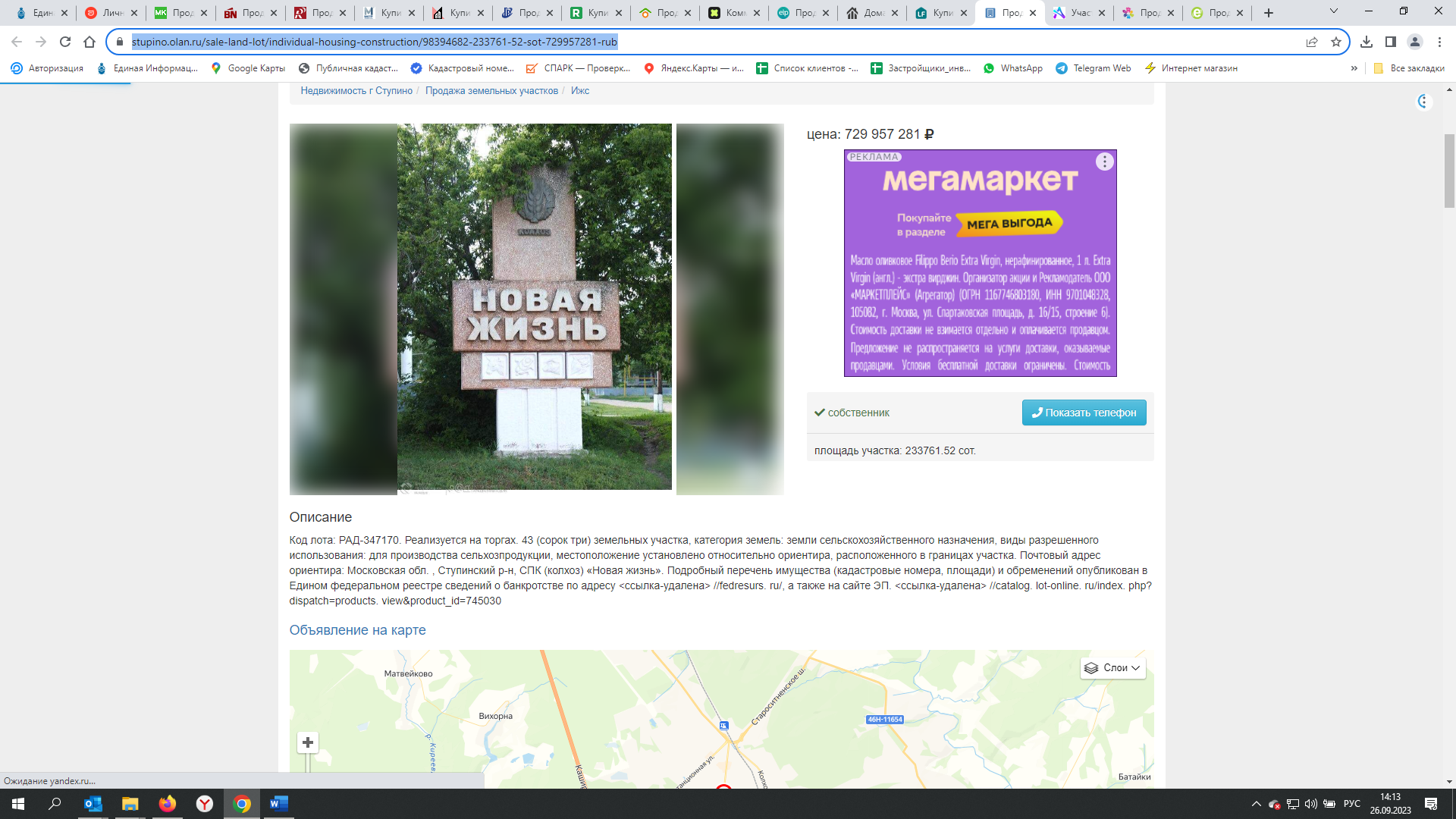 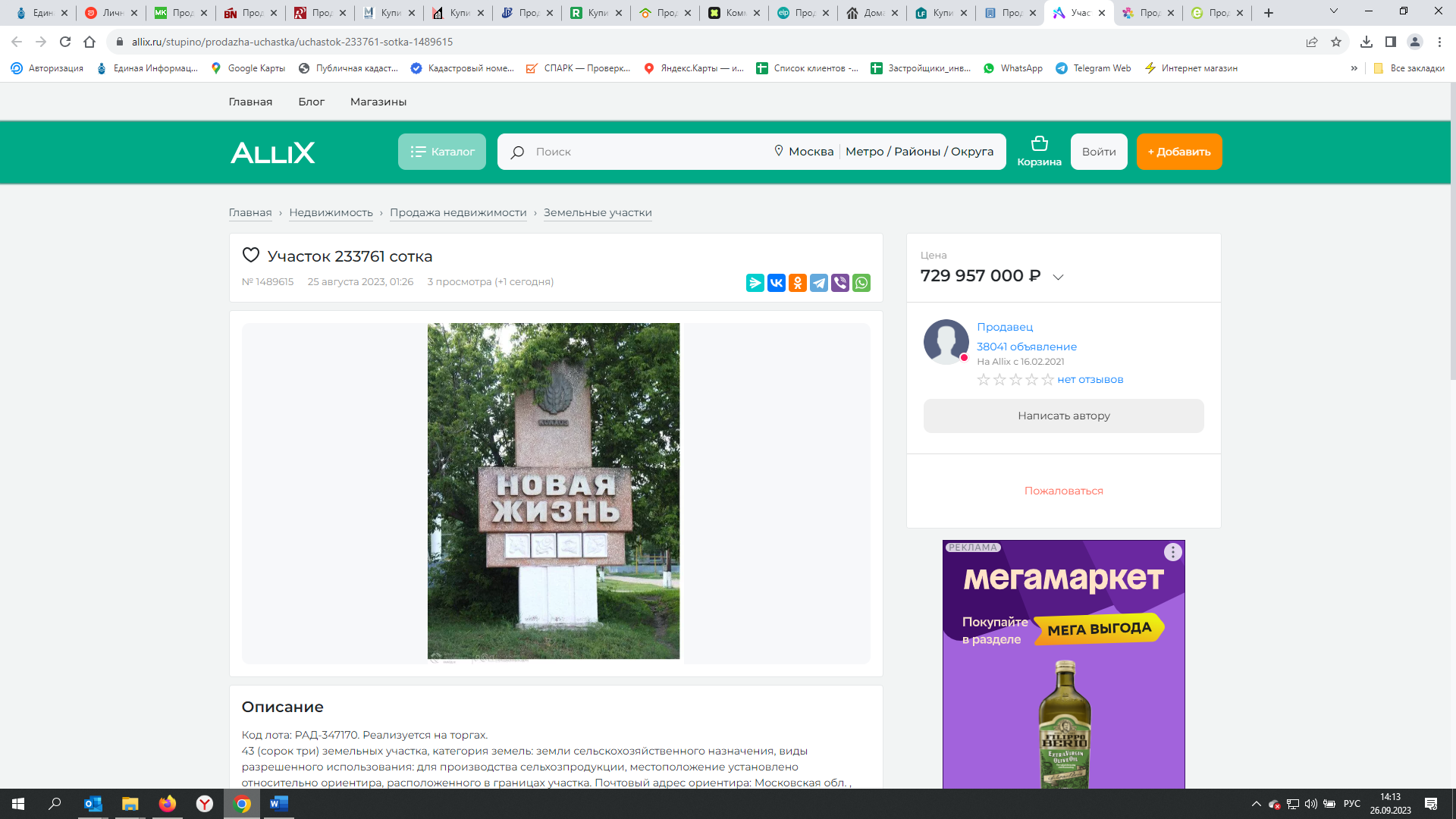 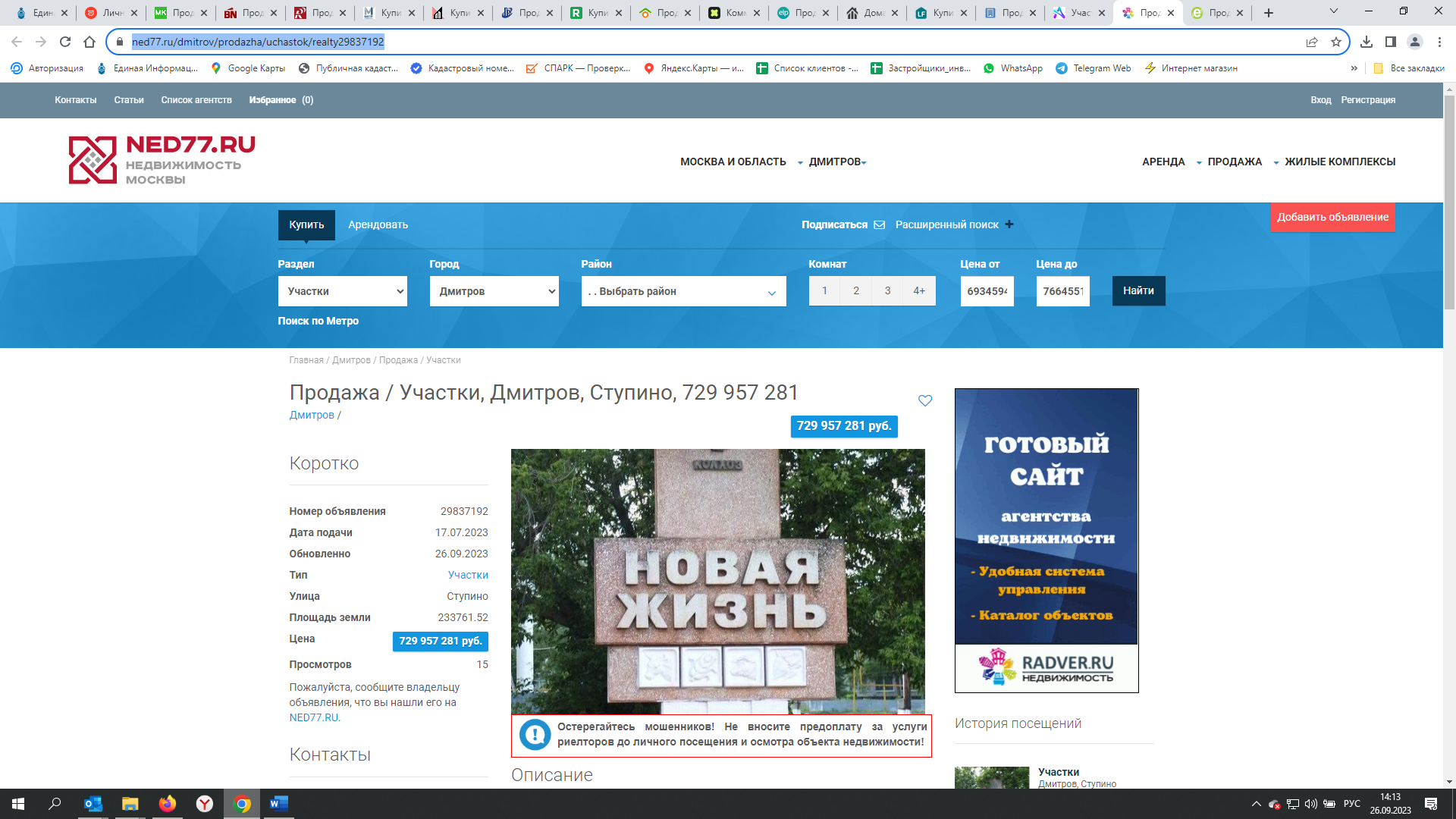 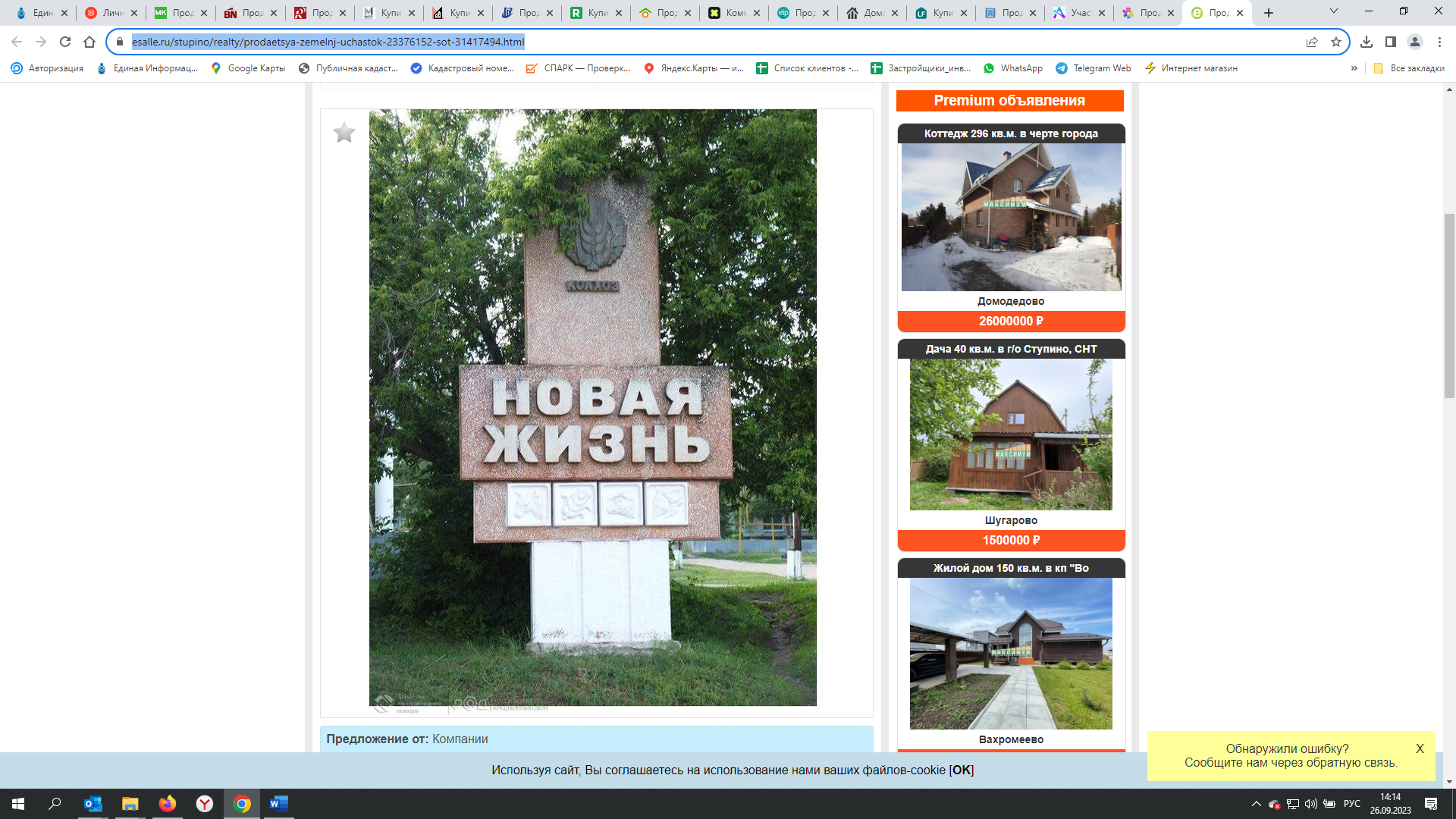 Приложение 2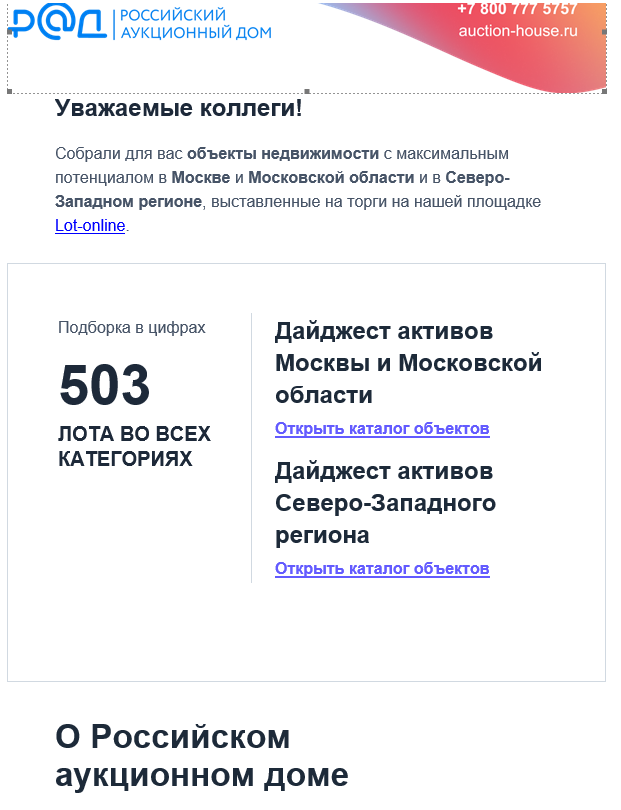 Приложение 3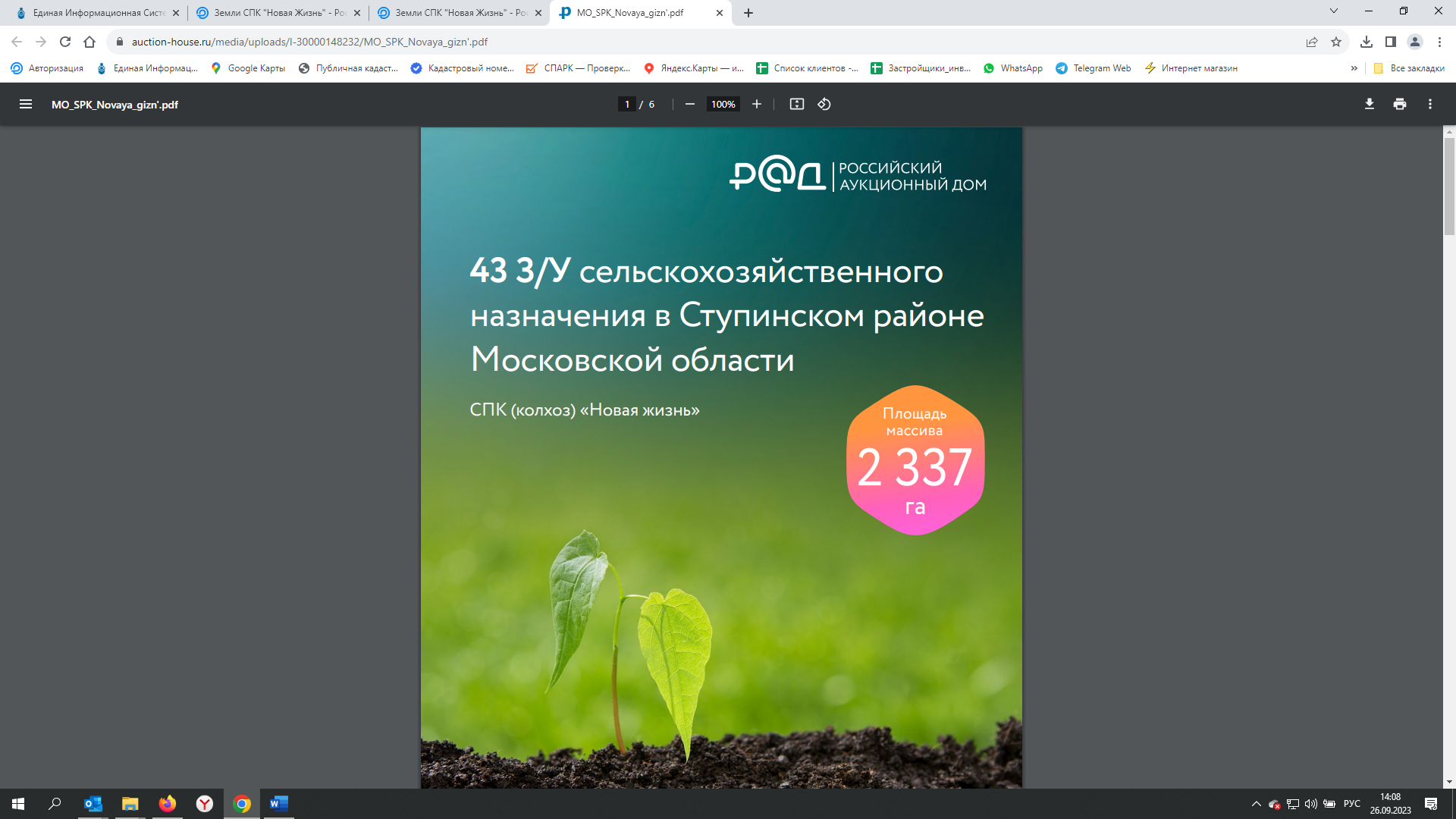 https://auction-house.ru/media/uploads/l-30000148232/Novaya_Gizn'__7_2023.pdf- Отчет по рекламе объекта, расположенного по адресу:Московская обл.,  Ступинский р-н, СПК (колхоз) «Новая жизнь»В соответствии с условиями договора     РАД-635/2023  10.07.2023 (далее-Договор), заключенного между АО «Российский аукционный дом» (далее - АО «РАД») и Общество с ограниченной ответственностью «ИНВЕСТБИЛДИНГ ГРУПП», АО «РАД» на 03.10.2023 года были назначены торги по продаже Объекта.Характеристики Объекта: Продается пул земельных участков  в количестве 43 шт., расположенные в Московской области, р-н Ступинский, СПК (колхоз) «Новая жизнь».Категория земель: земли сельскохозяйственного назначения.ВРИ: для производства сельхозпродукции.Перечень участков:По сведениям предоставленным Конкурсным управляющим земельные участки, входящие в состав Лота 1, находятся в аренде по договорам аренды с ООО «Скотопромышленный комплекс «Машкино» и ООО «Сельскохозяйственное предприятие «Родина» (далее - Арендаторы), срок аренды с 01.05.2022 на 11 (одиннадцать) месяцев. Согласно дополнительным соглашениям к договорам аренды, в случае расторжения договора аренды, Арендаторам предоставляется возможность убрать урожай на земельных участках, на которых посеяны сельскохозяйственные культуры в сроки не более 5 месяцев с даты расторжения договора аренды.Конкурентные преимущества:Крупный смежный массив земли;Хорошая транспортная доступность по трассе М4-Дон;Небольшая удаленность от крупных потенциальных потребителей сельхоз продукции.Аналитическая справка по лоту. Рекомендации по ценообразованию и дальнейшей реализации Объекта: 43 участка под с/х производства общей суммарной площадью около 2 338 Га (или 233 761 сотки). Средняя площадь 1-го участка около 54 Га. Ступинский район МО, расстояние до МКАД около 85 км по Новорязанскому шоссе. Строить дачи или жилые дома нельзя, необходимо менять ВРИ ЗУ. Участки смежные кластерами/группами. Многие ЗУ относятся к зонам с особыми условиями использования (ЗОУИТ), т.е. имеют градостроительные ограничения - водоохранная зона, зона подтопления, охранная зона аэродрома, охранная зона от электро-сетевого хозяйства (ЛЭП), охранная зона газопроводов и т.д. Некоторые участки неправильной, сложной конфигурации, под местными автодорогами и/или инженерными коммуникациями, относятся к местам общего пользования (МОПы).Начальная цена торгов 811 млн. рублей или 3 470 рублей за 1 сотку ЗУ. С учетом огромного земельного массива реализуемая одним лотом рыночная стоимость ЗУ около 1 300 руб./сотка или около 300 млн. рублей за весь лот.Рекомендация: для успешной реализации массива ЗУ 2 338 Га по максимальной цене необходимо разбить лот на 3-5 отдельных лотов, сгруппировав смежные участки внутри каждого лота.Размещение рекламной информации о продаже Объекта на информационных порталах АО РАДВнутренние ресурсы АО РАДВнутренние ресурсы АО РАДСтатистика просмотровРазмещение рекламной информации о продаже Объекта на информационных порталах АО РАДСайт АО «РАД»https://auction-house.ru/catalog/l-30000148232/110Размещение рекламной информации о продаже Объекта на информационных порталах АО РАДЛот онлайнhttps://catalog.lot-online.ru/index.php?dispatch=products.view&product_id=74503096Размещение рекламной информации о продаже Объекта на информационных порталах АО РАДПлощадка «Все залоги»https://zalog.lot-online.ru/user/collateral/catalog_page.html?id=647173005258Размещение рекламной информации о продаже Объекта на внешних информационных порталахРекламные доскиРекламные доскиСтатистика просмотров Размещение рекламной информации о продаже Объекта на внешних информационных порталахAvito.ruhttps://www.avito.ru/items/331502489733Размещение рекламной информации о продаже Объекта на внешних информационных порталахCian.ruРазмещение рекламной информации о продаже Объекта на внешних информационных порталахJCat.ruhttps://www.jcat.ru/personal/orders/realty/reports/488726194Размещение рекламной информации о продаже Объекта на внешних информационных порталахСм. Приложение 1См. Приложение 1См. Приложение 1Перечень задействованных иных рекламных каналов, с описанием задействованных каналов и проведенных мероприятий.Подготовлена HTML-рассылка по данному объекту для рассылки по базе клиентов АО «Российский аукционный дом».  См. Приложение 2. Подготовлена HTML-рассылка по данному объекту для рассылки по базе клиентов АО «Российский аукционный дом».  См. Приложение 2. Подготовлена HTML-рассылка по данному объекту для рассылки по базе клиентов АО «Российский аукционный дом».  См. Приложение 2. Перечень задействованных иных рекламных каналов, с описанием задействованных каналов и проведенных мероприятий.Изготовление презентационных материалов (презентация в формате pdf)См. Приложение 3. Изготовление презентационных материалов (презентация в формате pdf)См. Приложение 3. Изготовление презентационных материалов (презентация в формате pdf)См. Приложение 3. Перечень задействованных иных рекламных каналов, с описанием задействованных каналов и проведенных мероприятий.